Fwd: DYNEX TECHNOLOGIES, spol. s r.o. - Potvrzení objednávky č. OV20190388
Dobrý den,



Tímto akceptujeme Vaši objednávku č. OV20190388 ze dne 17.4.2019 v celkové
hodnotě 72100,00 CZK bez DPH.



S pozdravem



DYNEX
Lidická 977
273 43 Buštěhrad
Tel: 220 303 626
Fax: 224 320 133
E-mail: @dynex.cz


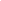 